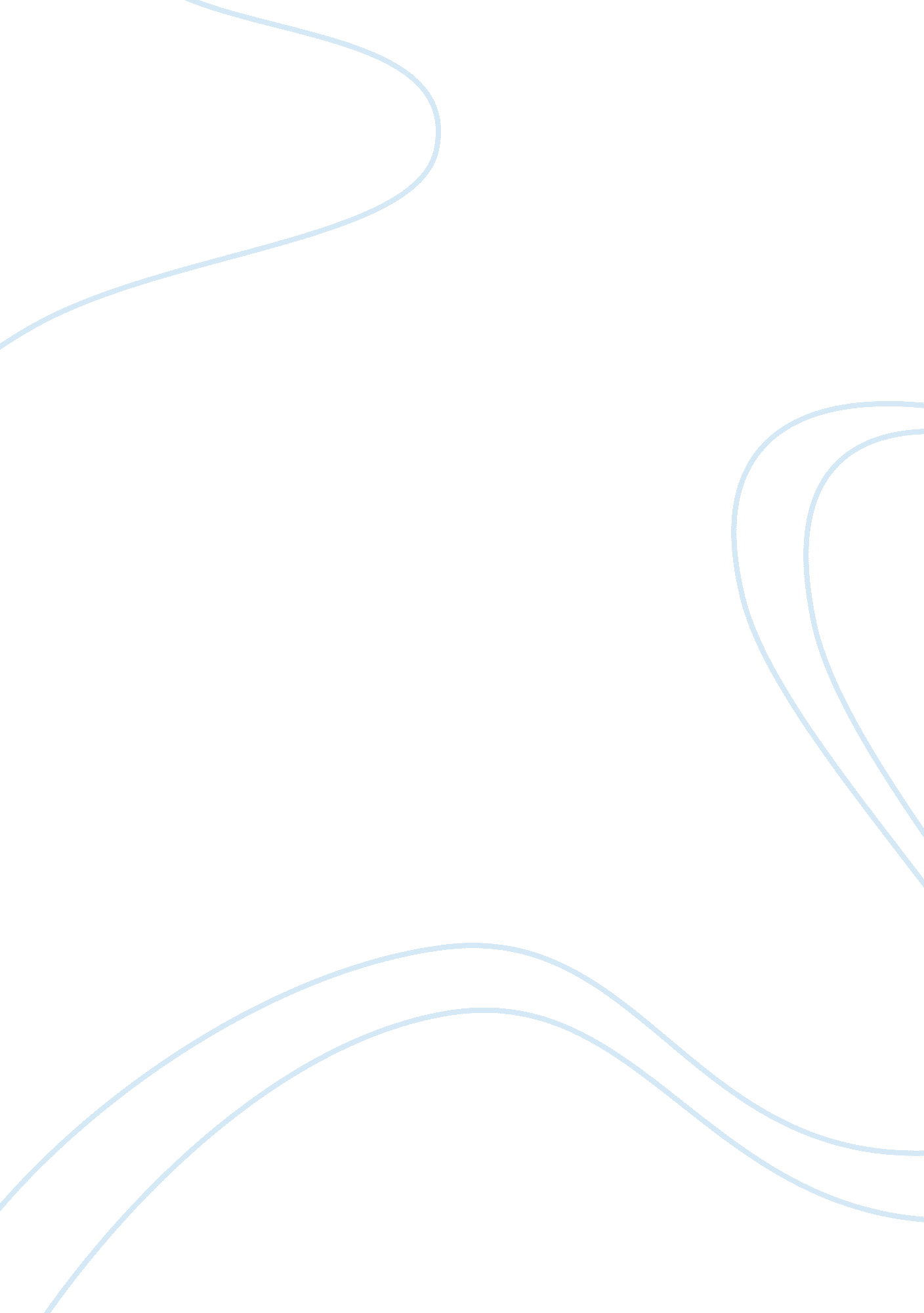 Extra cridetsLaw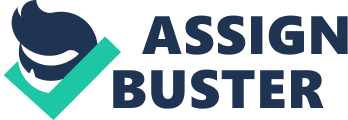 Extra credits Indiana 9-21-8 deals with vehicle operations where the gives the road users ways in which they should use the roads to avoid accidents. Moreover, the law provides the motorist with harsh penalties where they are found to have violated the laws. The latest revision of the law is IC 9-21-8-59, which bans motorist from using their telecommunication devices while driving, especially texting. In that, the law prohibits all motorists from using their mobile phones, to transmit type and read text messages or emails except in situations where, it is a hands free technology or where the individual is calling 911. The code stipulates that anyone in violation of the law shall be liable to a fine of upto$500. 
The law affects individuals in the sense that, they make them aware of other pedestrians and motorists using the read; hence, ensuring that they protect them from any harm that may arise from dangerous driving. The law affects the business in Indiana in a positive way in that, in case people are not violating the law then it means that people get to their work places on time. Therefore, these creates a productive economic society; hence, improving the business in Indiana. 
In case, an individual was accused of violating the law the case would be a state case because the violation falls under the state laws of Indiana. The violation would also fall under public law, as it is a criminal offence to violate Indiana Code 9-21-8. In my opinion, I think the statute is a good law because it ensures motorist are aware of the laws; thus, making them careful about how they drive their vehicles. The law to some extent is effective although it has some loopholes, especially in the Indiana Code 9-21-8-59 when it comes to the confiscation or retaining of the cell phone. This is because besides texting there are many things that one can do with their cellphone. 
Work cited 
Indiana code 9-21-8 Vehicle operation 